                     HARMONOGRAM MATURITNÍCH ZKOUŠEK – 2021/2022                                                                                                                                             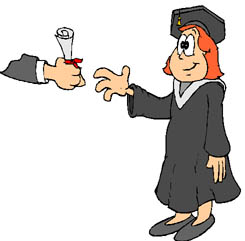 Konečný termín pro výběr tématu MP (HT4, CR4)do 20. 10. 2021Nutno splnit první konzultaci u vedoucího MP (HT4, CR4)do 19. 11. 2021Odevzdání závazné přihlášky k MZdo 1. 12. 2021Nutno splnit druhou konzultaci u vedoucího MP (HT4, CR4)do 7. 1. 2022Nutno splnit konzultaci MP u konzultanta – EKO (HT4, CR4)do 19. 2. 2022Nutno splnit konzultaci MP u konzultanta – IKT (HT4, CR4) do 4. 3. 2022Nutno splnit třetí konzultaci u vedoucího MP (HT4, CR4)do 11. 3. 2022Poslední termín pro odevzdání MP (HT4, CR4)31. 3. 2022Odevzdání seznamu školní četby k MZdo 31. 3. 2022Písemná práce z ČJL a CJ8. 4. 2022Ukončení klasifikace za 4. ročník25. 4. 2022Vydání vysvědčení za 4. ročník (den určený i k poslednímu zvonění a dalším aktivitám spojeným s ukončováním studia)29. 4. 2022Didaktické testy2. 5. – 5. 5. 2022Odborná zkouška formou písemné práce (PO2)11. 5. 2022Praktická zkouška z TEV (PL4)9. – 13. 5. 20225 dní studijního volna9. – 13. 5. 2022 (HC4); 16. – 20. 5. 2022 (PL4, PO2)Zveřejnění výsledků písemných pracínejpozději v den zahájení ústních zkoušekÚstní MZ 16. 5. 2022 - 20. 5. 2022 (HC4)23. 5. 2022 - 27. 5. 2022 (PL4, PO2)Známky profilové části MZv den konání ústních zkoušekPředání maturitního vysvědčení30. 5. 2022 – 3. 6. 2022